Séminaire public Vendredi12 Mai 201714 H 30- 17H 30Centre Malher - 9 Rue Malher - 75004 Paris(Amphithéâtre Jacques Dupuis)Le devenir de l’Afrique, essai de prospective	Dans le cadre de travaux en cours consacrés à la prospective des pays du Sud, le GEMDEV vous invite à échanger sur les perspectives de développement de l’Afrique dans les décennies à venir.	Ces échanges seront introduits par la présentation des travaux récents de :Philippe Hugon (professeur émérite à Paris Ouest Nanterre, directeur de recherche à l’IRIS)        Afriques entre puissance et vulnérabilité  (Armand Colin, 2016)Pierre Jacquemot (ancien ambassadeur, président du GRET, maître de conférences à Science-po Paris)	Afrique, les défis de l’émergence (Karthala, 2016)Grand témoin : Jacques Giri, pionnier des études de prospective africaine (ancien Consultant, a occupé plusieurs postes en coopération, Diplômé de l'Ecole Polytechnique) Auteur de nombreuses publications dont : Du Tiers monde aux mondes émergents un demi-siècle d'aide au développement, Karthala, Paris, 2012 et L'Afrique en panne, Karthala, Paris, 2006. Inscription obligatoire : gemdev@univ-paris1.fr avant le 5 mai 2017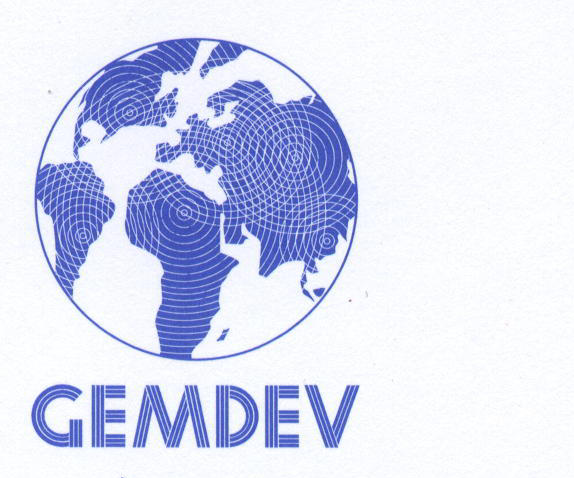 